Rollin’ In My Sweet Baby’s ArmTraditional – first recorded 1931INTRO: / 1 2 3 4 / [A] / [A] /CHORUS:[A] Rollin’ in my sweet baby's arms[A] Rollin’ in my sweet baby's [E7] armsGonna [A] lay round this shackTill the [D] mail train gets backAnd [E7] roll in my sweet baby's [A] armsI [A] ain't gonna work on the railroad[A] Ain't gonna work on the [E7] farmGonna [A] lay around this shackTill the [D] mail train gets backAnd [E7] roll in my sweet baby's [A] armsCHORUS:[A] Rollin’ in my sweet baby's arms[A] Rollin’ in my sweet baby's [E7] armsGonna [A] lay round this shackTill the [D] mail train gets backAnd [E7] roll in my sweet baby's [A] armsWell [A] where were you last Saturday night[A] While I was layin' in [E7] jail[A] Walking the streets with a-[D]nother manYou [E7] wouldn't even go my [A] bailCHORUS:[A] Rollin’ in my sweet baby's arms[A] Rollin’ in my sweet baby's [E7] armsGonna [A] lay round this shackTill the [D] mail train gets backAnd [E7] roll in my sweet baby's [A] armsWell your [A] folks they say they don't like meThey [A] turn me away from your [E7] door[A] Next time I come around your [D] house, to see yaI [E7] ain’t gonna come there no [A] moreCHORUS:[A] Rollin’ in my sweet baby's arms[A] Rollin’ in my sweet baby's [E7] armsGonna [A] lay round this shackTill the [D] mail train gets backAnd [E7] roll in my sweet baby's [A] arms[A] Momma was a beauty operator[A] Sister could weave and [E7] spin[A] Dad’s on the line at the [D] old cotton mill[E7] Watchin’ that ol’ money roll [A] inCHORUS:[A] Rollin’ in my sweet baby's arms[A] Rollin’ in my sweet baby's [E7] armsGonna [A] lay round this shackTill the [D] mail train gets backAnd [E7] roll in my sweet baby's [A] armsGonna [A] lay round this shackTill the [D] mail train comes backAnd [E7] roll in my sweet baby's [A] arms [A]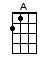 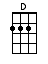 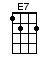 www.bytownukulele.ca